УКРАЇНА     ЧЕРНІГІВСЬКА МІСЬКА РАДА    Р О З П О Р Я Д Ж Е Н Н ЯПро оголошення конкурсу Відповідно до статті 10 Закону України "Про службу в органах місцевого самоврядування", постанови Кабінету Міністрів України 
від 15 лютого 2002 року № 169 "Про затвердження Порядку проведення конкурсу на заміщення вакантних посад державних службовців"                  (зі змінами і доповненнями), наказу Головного управління державної служби України від 29 грудня 2009 року № 406 "Про затвердження Типових професійно-кваліфікаційних характеристик посадових осіб місцевого самоврядування" (зі змінами і доповненнями):1. Оголосити конкурс на заміщення вакантних посад посадових осіб місцевого самоврядування управління охорони здоров’я міської ради:- начальника відділу – головного бухгалтера відділу обліку та звітності;- головного спеціаліста – бухгалтера відділу обліку та звітності;- головного спеціаліста відділу обліку та звітності.2. Заступнику міського голови – керуючому справами виконкому Фесенку С. І. забезпечити опублікування оголошення про проведення конкурсу в офіційних засобах масової інформації не пізніше, ніж за                  30 календарних днів до початку конкурсу, з урахуванням основних 
вимог до кандидатів, визначених згідно з Типовими професійно-кваліфікаційними характеристиками посадових осіб місцевого самоврядування.3. Відділу кадрової роботи міської ради (Рубашенко Н. І.) забезпечити інформування осіб, бажаючих взяти участь у конкурсі, щодо переліку необхідних документів, порядку проведення іспиту, посадових обов'язків, умов праці і її оплати та протягом 30 календарних днів з дня опублікування оголошення про конкурс здійснювати прийом документів. 	4. Контроль за виконанням цього розпорядження покласти на заступника міського голови – керуючого справами виконкому 
Фесенка С. І. Міський голова		   В. А. Атрошенко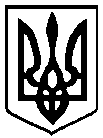 21 листопада 2018 року           м. Чернігів № 308-рПідстава:лист управління охорони здоров’я міської ради 
від 16.11.2018 № 01-24/1570, погоджений в установленому порядку.